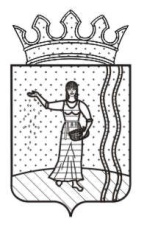 АДМИНИСТРАЦИЯЩУЧЬЕ-ОЗЕРСКОГО СЕЛЬСКОГО ПОСЕЛЕНИЯОКТЯБРЬСКОГО МУНИЦИПАЛЬНОГО РАЙОНАПЕРМСКОГО КРАЯП О С Т А Н О В Л Е Н И Е12.03.2013 г.                                                                                                           № 15Об утверждении Положения о представлении
 руководителями муниципальных учреждений 
(муниципальных унитарных предприятий)  
Щучье-Озерского сельского поселенияОктябрьского муниципального района 
Пермского края, сведений о доходах, об имуществе 
и обязательствах имущественного характераВ соответствии со статьей 8  Федерального закона от 25 декабря 2008 г. № 273-ФЗ «О противодействии коррупции», статьей 275 Трудового кодекса Российской Федерации, Уставом Щучье-Озерского сельского поселения Октябрьского муниципального района Пермского края, ПОСТАНОВЛЯЮ:1. Утвердить прилагаемые:1.1. Положение о представлении руководителями муниципальных учреждений (муниципальных унитарных предприятий) Щучье-Озерского сельского поселения Октябрьского муниципального района Пермского края, сведений о доходах, об имуществе и обязательствах имущественного характера, приложение 1;1.2. форму справки о доходах, об имуществе и обязательствах имущественного характера гражданина, замещающего должность руководителя муниципального учреждения (муниципального унитарного предприятия) Щучье-Озерского сельского поселения Октябрьского муниципального района Пермского края, приложение 2; 1.3. форму справки о доходах, об имуществе и обязательствах имущественного характера супруги (супруга) и несовершеннолетних детей гражданина, замещающего должность руководителя муниципального учреждения (муниципального унитарного предприятия) Щучье-Озерского сельского поселения Октябрьского муниципального района Пермского края, приложение 3.2. Настоящее постановление вступает в силу с момента официального обнародования на официальном сайте Щучье-Озерского сельского поселения Октябрьского муниципального района http://oktyabrskiy.permarea.ru/shuche-ozerskoe. 3. Контроль за исполнением Постановления оставляю за собой. Глава сельского поселения –глава администрации Щучье-Озерскогосельского поселения                                                                    Г.С. Давлятшина          Приложение 1                                                                                             УТВЕРЖДЕНО                                                                                             постановлением администрации                                                                                             Щучье-Озерского сельского поселения                                                                                              Октябрьского муниципального района                                                                                             Пермского края от 12.03.2013 № 15  ПОЛОЖЕНИЕо предоставлении руководителем муниципального учреждения (муниципального унитарного предприятия)Щучье-Озерского сельского поселения Октябрьского муниципального района Пермского края, сведений о доходах, об имуществе и обязательствах имущественного характера 1. Настоящим Положением определяется порядок представления руководителем муниципального учреждения (муниципального унитарного предприятия) Щучье-Озерского сельского поселения Октябрьского муниципального района Пермского края (далее - Руководитель), сведений о полученных им доходах, об имуществе, принадлежащем ему на праве собственности, и об его обязательствах имущественного характера, а также сведений о доходах супруги (супруга) и несовершеннолетних детей, об имуществе, принадлежащем им на праве собственности, и об их обязательствах имущественного характера (далее - сведения о доходах, об имуществе и обязательствах имущественного характера).2. Действие настоящего Положения распространяется на руководителей муниципальных автономных учреждений, муниципальных бюджетных учреждений, муниципальных казенных учреждений муниципальных унитарных предприятий Щучье-Озерского сельского поселения Октябрьского муниципального района, для которых в соответствии со статьей  54 Устава  Щучье-Озерского сельского поселения Октябрьского муниципального района Пермского края представителем нанимателя (работодателя) является глава сельского поселения – глава администрации Щучье-Озерского сельского поселения.3. Сведения о доходах, об имуществе и обязательствах имущественного характера представляются Руководителем по утвержденным формам справок ежегодно, не позднее 30 апреля года, следующего за отчетным.4. Руководитель представляет ежегодно:а) сведения о своих доходах, полученных за отчетный период (с 1 января по 31 декабря) от всех источников (включая денежное вознаграждение, пенсии, пособия, иные выплаты), а также сведения об имуществе, принадлежащем ему на праве собственности, и о своих обязательствах имущественного характера по состоянию на конец отчетного периода, по форме, утвержденной данным постановлением;б) сведения о доходах супруги (супруга) и несовершеннолетних детей, полученных за отчетный период (с 1 января по 31 декабря) от всех источников (включая заработную плату, пенсии, пособия, иные выплаты), а также сведения об имуществе, принадлежащем им на праве собственности, и об их обязательствах имущественного характера по состоянию на конец отчетного периода, по форме, утвержденной данным постановлением.5. Сведения о доходах, об имуществе и обязательствах имущественного характера представляются в администрацию Щучье-Озерского сельского поселения Октябрьского муниципального района Пермского края.6. В случае если Руководитель обнаружил, что в представленных им сведениях о доходах, об имуществе и обязательствах имущественного характера не отражены или не полностью отражены какие-либо сведения либо имеются ошибки, он вправе представить уточненные сведения в порядке, установленном настоящим Положением.Руководитель может представить уточненные сведения не позднее чем через три месяца после окончания срока, указанного в пункте 2 настоящего Положения.7. Проверка достоверности и полноты сведений о доходах, об имуществе и обязательствах имущественного характера, представленных в соответствии с настоящим Положением Руководителем, осуществляется в соответствии с законодательством Российской Федерации.8. Сведения о доходах, об имуществе и обязательствах имущественного характера, представляемые в соответствии с настоящим Положением Руководителем, являются сведениями конфиденциального характера, если федеральным законом они не отнесены к сведениям, составляющим государственную тайну.Эти сведения могут представляться в государственные органы или должностным лицам, в компетенцию которых входит проверка указанных сведений и принятие решений по ее результатам, а также иным должностным лицам в случаях, предусмотренных федеральными законами.9. Сведения о доходах, об имуществе и обязательствах имущественного характера Руководителя, его супруги (супруга) и несовершеннолетних детей размещаются на официальном сайте Щучье-Озерского сельского поселения Октябрьского муниципального района Пермского края в 14-дневный срок со дня истечения срока, указанного в пункте 2 настоящего Положения, а также представляются общероссийским и краевым средствам массовой информации для опубликования по их запросам в соответствии с порядком размещения сведений о доходах, об имуществе и обязательствах имущественного характера лиц, замещающих государственные должности Российской Федерации, федеральных государственных служащих и членов их семей на официальных сайтах федеральных государственных органов и государственных органов субъектов Российской Федерации и предоставления этих сведений общероссийским средствам массовой информации для опубликования, утвержденным Указом Президента Российской Федерации от 18 мая 2009 г.       № 561.10. Муниципальные служащие в Администрации Щучье-Озерского сельского поселения Октябрьского муниципального района Пермского края, в должностные обязанности которых входит работа со сведениями о доходах, об имуществе и обязательствах имущественного характера, виновные в их разглашении или использовании в целях, не предусмотренных законодательством Российской Федерации, несут ответственность в соответствии с законодательством Российской Федерации.11. В случае непредставления или представления заведомо ложных сведений о доходах, об имуществе и обязательствах имущественного характера Руководитель несет ответственность в соответствии с законодательством Российской Федерации.                                                                                     Приложение 2                                                                                                       УТВЕРЖДЕНА                                                                                                       постановлением Администрации Щучье-Озерского                                                                                                       сельского поселения Октябрьского муниципального                                                                                                        района Пермского края от 12.03.2013 № 15    В______________________________________________________________________________________(указывается наименование органа местного самоуправления)СПРАВКАо доходах, об имуществе и обязательствах имущественного характера гражданина, замещающего должность руководителя муниципального учреждения (муниципального унитарного предприятия) Щучье-Озерского сельского поселения Октябрьского муниципального района Пермского края    Я, ___________________________________________________________________________________(фамилия, имя, отчество, дата рождения, ИНН)_______________________________________________________________________________________ ______________________________________________________________________________________________________________________________________________________________________________,(замещаемая должность, место службы)проживающий по адресу: ________________________________________________________________                                                                                                                                                                                                                                               (адрес места жительства)_______________________________________________________________________________________,сообщаю сведения о своих доходах за отчетный период с 1 января 20___ г. по 31 декабря 20___ г.,            об имуществе, принадлежащем мне на праве собственности, о  вкладах в  банках,  ценных  бумагах,  об обязательствах имущественного характера по состоянию на конец отчетного периода                            (на отчетную дату):Раздел 1. Сведения о доходах <1>--------------------------------<1> Указываются доходы (включая пенсии, пособия, иные выплаты) за отчетный период.<2> Доход, полученный в иностранной валюте, указывается в рублях по курсу Банка России на дату получения дохода.Раздел 2. Сведения об имуществе2.1. Недвижимое имущество--------------------------------<1> Указывается вид собственности (индивидуальная, общая); для совместной собственности указываются иные лица (Ф.И.О. или наименование), в собственности которых находится имущество; для долевой собственности указывается доля лица, замещающего должность главы муниципального образования Пермского края, которое представляет сведения.<2> Указывается вид земельного участка (пая, доли): под индивидуальное жилищное строительство, дачный, садовый, приусадебный, огородный и другие.2.2. Транспортные средства--------------------------------<1> Указывается вид собственности (индивидуальная, общая); для совместной собственности указываются иные лица (Ф.И.О. или наименование), в собственности которых находится имущество; для долевой собственности указывается доля лица, замещающего должность главы муниципального образования Пермского края, которое представляет сведения.Раздел 3. Сведения о денежных средствах, находящихся на счетах в банках и иных кредитных организациях--------------------------------<1> Указываются вид счета (депозитный, текущий, расчетный, ссудный и другие) и валюта счета.<2> Остаток на счете указывается по состоянию на отчетную дату. Для счетов в иностранной валюте остаток указывается в рублях по курсу Банка России на отчетную дату.Раздел 4. Сведения о ценных бумагах4.1. Акции и иное участие в коммерческих организациях--------------------------------<1> Указываются полное или сокращенное официальное наименование организации и ее организационно-правовая форма (акционерное общество, общество с ограниченной ответственностью, товарищество, производственный кооператив и другие).<2> Уставный капитал указывается согласно учредительным документам организации по состоянию на отчетную дату. Для уставных капиталов, выраженных в иностранной валюте, уставный капитал указывается в рублях по курсу Банка России на отчетную дату.<3> Доля участия выражается в процентах от уставного капитала. Для акционерных обществ указываются также номинальная стоимость и количество акций.<4> Указываются основание приобретения доли участия (учредительный договор, приватизация, покупка, мена, дарение, наследование и другие), а также реквизиты (дата, номер) соответствующего договора или акта.4.2. Иные ценные бумагиИтого по разделу 4 "Сведения о ценных бумагах" суммарная декларированная стоимость ценных бумаг, включая доли участия в коммерческих организациях (руб.), _______________________ --------------------------------<1> Указываются все ценные бумаги по видам (облигации, векселя и другие), за исключением акций, указанных в подразделе "Акции и иное участие в коммерческих организациях".<2> Указывается общая стоимость ценных бумаг данного вида исходя из стоимости их приобретения (а если ее нельзя определить - исходя из рыночной стоимости или номинальной стоимости). Для обязательств, выраженных в иностранной валюте, стоимость указывается в рублях по курсу Банка России на отчетную дату.Раздел 5. Сведения об обязательствах имущественного характера5.1. Объекты недвижимого имущества, находящиеся в пользовании<1>--------------------------------<1> Указываются по состоянию на отчетную дату.<2> Указывается вид недвижимого имущества (земельный участок, жилой дом, дача и другие).<3> Указываются вид пользования (аренда, безвозмездное пользование и другие) и сроки пользования.<4> Указываются основание пользования (договор, фактическое предоставление и другие), а также реквизиты (дата, номер) соответствующего договора или акта.5.2. Прочие обязательства<1>--------------------------------<1> Указываются имеющиеся на отчетную дату срочные обязательства финансового характера на сумму, превышающую 100-кратный размер минимальной оплаты труда, установленный на отчетную дату.<2> Указывается существо обязательства (заем, кредит и другие).<3> Указывается вторая сторона обязательства: кредитор или должник, его фамилия, имя и отчество (наименование юридического лица), адрес.<4> Указываются основание возникновения обязательства (договор, передача денег или имущества и другие), а также реквизиты (дата, номер) соответствующего договора или акта.<5> Указывается сумма основного обязательства (без суммы процентов). Для обязательств, выраженных в иностранной валюте, сумма указывается в рублях по курсу Банка России на отчетную дату.<6> Указываются годовая процентная ставка обязательства, заложенное в обеспечение обязательства имущество, выданные в обеспечение обязательства гарантии и поручительства.Достоверность и полноту настоящих сведений подтверждаю."____" _________________ 20__ г._______________________________________________________________________________________(подпись лица, замещающего должность главы муниципального образования Пермского края)________________________________________________________________________________________________(Ф.И.О. и подпись лица, принявшего справку)                                                                                     Приложение 3                                                                                                       УТВЕРЖДЕНА                                                                                                       постановлением Администрации Щучье-Озерского                                                                                                       сельского поселения Октябрьского муниципального                                                                                                        района Пермского края от 12.03.2013 № 15В______________________________________________________________________________________(указывается наименование государственного органа или органа местного самоуправления)СПРАВКАо доходах, об имуществе и обязательствах имущественного характера супруги (супруга) и несовершеннолетних детей гражданина, замещающего должность руководителя муниципального учреждения (муниципального унитарного предприятия) Щучье-Озерского сельского поселения Октябрьского муниципального района Пермского края <1> Я,____________________________________________________________________________________________________________________________________________________________________________,(фамилия, имя, отчество, дата рождения, ИНН)_______________________________________________________________________________________________,(замещаемая должность, место службы)проживающий по адресу: ________________________________________________________________                                                                                                                                                                                                                                               (адрес места жительства)_______________________________________________________________________________________,сообщаю  сведения о доходах за  отчетный  период  с  1 января 20___ г. по 31декабря 20___ г. моей (моего) ________________________________________________________________________________супруги  (супруга),  несовершеннолетней  дочери (несовершеннолетнего  сына)_______________________________________________________________________________________,(фамилия, имя, отчество, дата рождения, ИНН)об  имуществе,  принадлежащем  ей (ему) на праве собственности, о вкладах в банках,  ценных  бумагах,  об  обязательствах  имущественного  характера по состоянию на конец отчетного периода (на отчетную дату):--------------------------------<1> Сведения представляются отдельно на супругу (супруга) и на каждого из несовершеннолетних детей лица, замещающего должность главы муниципального образования Пермского края, которое представляет сведения.Раздел 1. Сведения о доходах<1>--------------------------------<1> Указываются доходы (включая пенсии, пособия, иные выплаты) за отчетный период.<2> Доход, полученный в иностранной валюте, указывается в рублях по курсу Банка России на дату получения дохода.Раздел 2. Сведения об имуществе2.1. Недвижимое имущество--------------------------------<1> Указывается вид собственности (индивидуальная, общая); для совместной собственности указываются иные лица (Ф.И.О. или наименование), в собственности которых находится имущество; для долевой собственности указывается доля лица, замещающего должность главы муниципального образования Пермского края, которое представляет сведения.<2> Указывается вид земельного участка (пая, доли): под индивидуальное жилищное строительство, дачный, садовый, приусадебный, огородный и другие.2.2. Транспортные средства--------------------------------<1> Указывается вид собственности (индивидуальная, общая); для совместной собственности указываются иные лица (Ф.И.О. или наименование), в собственности которых находится имущество; для долевой собственности указывается доля лица, замещающего должность главы муниципального образования Пермского края, которое представляет сведения.Раздел 3. Сведения о денежных средствах, находящихся на счетах в банках и иных кредитных организациях--------------------------------<1> Указываются вид счета (депозитный, текущий, расчетный, ссудный и другие) и валюта счета.<2> Остаток на счете указывается по состоянию на отчетную дату. Для счетов в иностранной валюте остаток указывается в рублях по курсу Банка России на отчетную дату.Раздел 4. Сведения о ценных бумагах4.1. Акции и иное участие в коммерческих организациях--------------------------------<1> Указываются полное или сокращенное официальное наименование организации и ее организационно-правовая форма (акционерное общество, общество с ограниченной ответственностью, товарищество, производственный кооператив и другие).<2> Уставный капитал указывается согласно учредительным документам организации по состоянию на отчетную дату. Для уставных капиталов, выраженных в иностранной валюте, уставный капитал указывается в рублях по курсу Банка России на отчетную дату.<3> Доля участия выражается в процентах от уставного капитала. Для акционерных обществ указываются также номинальная стоимость и количество акций.<4> Указываются основание приобретения доли участия (учредительный договор, приватизация, покупка, мена, дарение, наследование и другие), а также реквизиты (дата, номер) соответствующего договора или акта.4.2. Иные ценные бумагиИтого по разделу 4 "Сведения о ценных бумагах" суммарная декларированная стоимость ценных бумаг, включая доли участия в коммерческих организациях (руб.), ____________________ --------------------------------<1> Указываются все ценные бумаги по видам (облигации, векселя и другие), за исключением акций, указанных в подразделе "Акции и иное участие в коммерческих организациях".<2> Указывается общая стоимость ценных бумаг данного вида исходя из стоимости их приобретения (а если ее нельзя определить - исходя из рыночной стоимости или номинальной стоимости). Для обязательств, выраженных в иностранной валюте, стоимость указывается в рублях по курсу Банка России на отчетную дату.Раздел 5. Сведения об обязательствах имущественного характера5.1. Объекты недвижимого имущества, находящиеся в пользовании<1>--------------------------------<1> Указываются по состоянию на отчетную дату.<2> Указывается вид недвижимого имущества (земельный участок, жилой дом, дача и другие).<3> Указываются вид пользования (аренда, безвозмездное пользование и другие) и сроки пользования.<4> Указываются основание пользования (договор, фактическое предоставление и другие), а также реквизиты (дата, номер) соответствующего договора или акта.5.2. Прочие обязательства<1>--------------------------------<1> Указываются имеющиеся на отчетную дату срочные обязательства финансового характера на сумму, превышающую 100-кратный размер минимальной оплаты труда, установленный на отчетную дату.<2> Указывается существо обязательства (заем, кредит и другие).<3> Указывается вторая сторона обязательства: кредитор или должник, его фамилия, имя и отчество (наименование юридического лица), адрес.<4> Указываются основание возникновения обязательства (договор, передача денег или имущества и другие), а также реквизиты (дата, номер) соответствующего договора или акта.<5> Указывается сумма основного обязательства (без суммы процентов). Для обязательств, выраженных в иностранной валюте, сумма указывается в рублях по курсу Банка России на отчетную дату.<6> Указываются годовая процентная ставка обязательства, заложенное в обеспечение обязательства имущество, выданные в обеспечение обязательства гарантии и поручительства.Достоверность и полноту настоящих сведений подтверждаю."____" _________________ 20__ г._______________________________________________________________________________________(подпись лица, замещающего должность главы муниципального образования Пермского края)________________________________________________________________________________________________(Ф.И.О. и подпись лица, принявшего справку)№ 
п/пВид доходаВеличина дохода<2> (руб.)1231Доход по основному месту работы      2Доход от педагогической деятельности 3Доход от научной деятельности        4Доход от иной творческой деятельности5Доход от вкладов в банках и иных кредитных организациях               6Доход от ценных бумаг и долей участия в коммерческих организациях          7Иные доходы (указать вид дохода):    71)                                   72)                                   73)                                   8Итого доход за отчетный период       № 
п/пВид и наименование  
      имуществаВид     
собственности <1>Место нахождения
    (адрес)Площадь
(кв. м)123451Земельные участки <2>:
1)                    
2)                    
3)                    2Жилые дома:           
1)                    
2)                    
3)                    3Квартиры:             
1)                    
2)                    
3)                    4Дачи:                 
1)                    
2)                    
3)                    5Гаражи:               
1)                    
2)                    
3)                    6Иное недвижимое       
имущество:            
1)                    
2)                    
3)                    № 
п/пВид и маркатранспортного средстваВид     
собственности<1>Место регистрации12341Автомобили легковые:         
1)                           
2)                           2Автомобили грузовые:         
1)                           
2)                           3Автоприцепы:                 
1)                           
2)                           4Мототранспортные средства:   
1)                           
2)                           5Сельскохозяйственная техника:
1)                           
2)                           6Водный транспорт:            
1)                           
2)                           7Воздушный транспорт:         
1)                           
2)                           8Иные транспортные средства:  
1)                           
2)                           № 
п/пНаименование и адрес  
банка или иной кредитной
организацииВид и  
валюта  
счета<1>Дата  
открытия
счетаНомер счетаОстаток на счете<2>(руб.)123456123№ 
п/пНаименование и    
организационно-правовая
форма организации<1>Место   
нахождения 
организации
  (адрес)Уставный
 капитал<2>
 (руб.)Доля  
участия<3>Основание 
участия<4>123456123№ 
п/пВид ценной
бумаги<1>Лицо, выпустившее
  ценную бумагуНоминальная 
   величина  
обязательства (руб.)Общее   
количествоОбщая  
стоимость<2> (руб.)123456123№ 
п/пВид имущества<2>Вид и сроки
 пользования<3>Основание 
пользования<4>Место   
нахождения
 (адрес)Площадь
(кв. м)123456123№ 
п/пСодержание  
обязательства<2>Кредитор 
(должник)<3>Основание  
возникновения<4>Сумма    
обязательства<5> (руб.)Условия   
обязательства<6>123456123№ 
п/пВид доходаВеличина дохода<2> (руб.)1231Доход по основному месту работы      2Доход от педагогической деятельности 3Доход от научной деятельности        4Доход от иной творческой деятельности5Доход от вкладов в банках и иных кредитных организациях               6Доход от ценных бумаг и долей участия в коммерческих организациях          7Иные доходы (указать вид дохода):    71)                                   72)                                   73)                                   8Итого доход за отчетный период       № 
п/пВид и наименование  
      имуществаВид     
собственности<1>Место нахождения
    (адрес)Площадь
(кв. м)123451Земельные участки<2>:
1)                    
2)                    
3)                    2Жилые дома:           
1)                    
2)                    
3)                    3Квартиры:             
1)                    
2)                    
3)                    4Дачи:                 
1)                    
2)                    
3)                    5Гаражи:               
1)                    
2)                    
3)                    6Иное недвижимое       
имущество:            
1)                    
2)                    
3)                    № 
п/пВид и марка транспортного средстваВид     
собственности<1>Место регистрации12341Автомобили легковые:         
1)                           
2)                           2Автомобили грузовые:         
1)                           
2)                           3Автоприцепы:                 
1)                           
2)                           4Мототранспортные средства:   
1)                           
2)                           5Сельскохозяйственная техника:
1)                           
2)                           6Водный транспорт:            
1)                           
2)                           7Воздушный транспорт:         
1)                           
2)                           8Иные транспортные средства:  
1)                           
2)                           № 
п/пНаименование и адрес  
банка или иной кредитной
организацииВид и  
валюта  
счета<1>Дата  
открытия
счетаНомер счетаОстаток на счете<2>(руб.)123456123№ 
п/пНаименование и    
организационно-правовая
форма организации<1>Место   
нахождения 
организации
  (адрес)Уставный
 капитал<2>
 (руб.)Доля  
участия<3>Основание 
участия<4>123456123№ 
п/пВид ценной
бумаги<1>Лицо, выпустившее
  ценную бумагуНоминальная 
   величина  
обязательства (руб.)Общее   
количествоОбщая  
стоимость<2> (руб.)123456123№ 
п/пВид имущества<2>Вид и сроки
 пользования<3>Основание 
пользования<4>Место   
нахождения
 (адрес)Площадь
(кв. м)123456123№ 
п/пСодержание  
обязательства<2>Кредитор 
(должник)<3>Основание  
возникновения<4>Сумма    
обязательства<5> (руб.)Условия   
обязательства<6>123456123